1、整体功能要求2、外观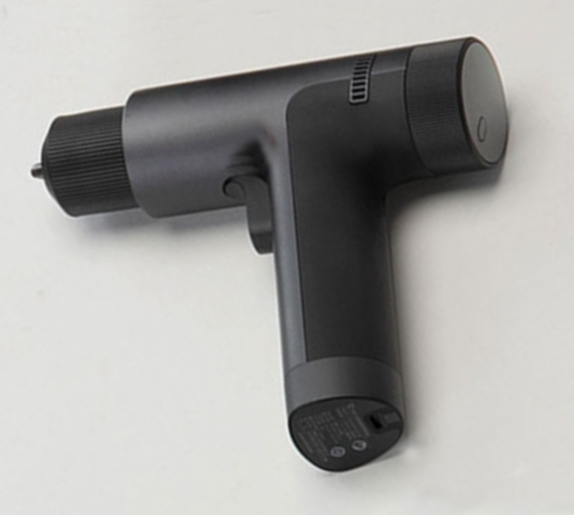 3、功能按钮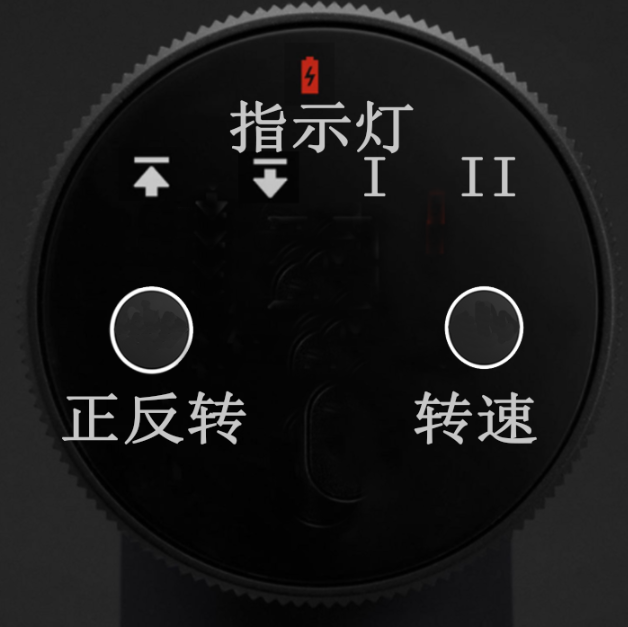 4、接头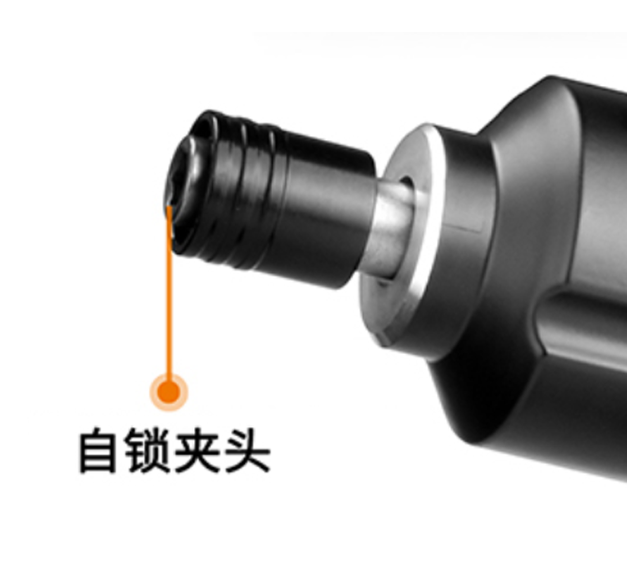 序号项目功能要求1转速2档，1档约500rpm，2档约1100rpm，可正、反转2扭力不小于5N.m 3外观手持枪型，整体防水4接头六角杆自锁快脱接头，TypeC充电接头5功能一二档调节，正反转调节6指示一、二档，正、反转，缺电、充电，常灭，工作时显示